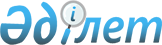 Қазығұрт аудандық мәслихатының 2013 жылғы 24 желтоқсандағы № 26/169-V «2014-2016 жылдарға арналған аудандық бюджет туралы» шешіміне өзгерістер енгізу туралы
					
			Күшін жойған
			
			
		
					Оңтүстік Қазақстан облысы Қазығұрт аудандық мәслихатының 2014 жылғы 28 мамырдағы № 32/210-V шешімі. Оңтүстік Қазақстан облысының Әділет департаментінде 2014 жылғы 9 маусымда № 2690 болып тіркелді. Қолданылу мерзімінің аяқталуына байланысты күші жойылды - (Оңтүстік Қазақстан облысы Қазығұрт аудандық мәслихатының 2015 жылғы 19 ақпандағы № 22 хатымен)      Ескерту. Қолданылу мерзімінің аяқталуына байланысты күші жойылды - (Оңтүстік Қазақстан облысы Қазығұрт аудандық мәслихатының 19.02.2015 № 22 хатымен).      РҚАО-ның ескертпесі.

      Құжаттың мәтінінде түпнұсқаның пунктуациясы мен орфографиясы сақталған.

      Қазақстан Республикасының 2008 жылғы 4 желтоқсандағы Бюджет кодексінің 109-бабының 5-тармағына, «Қазақстан Республикасындағы жергілікті мемлекеттік басқару және өзін-өзі басқару туралы» Қазақстан Республикасының 2001 жылғы 23 қаңтардағы Заңының 6-бабының 1-тармағының 1) тармақшасына және Оңтүстік Қазақстан облыстық мәслихатының 2014 жылғы 21 мамырдағы № 27/213-V «Оңтүстік Қазақстан облыстық мәслихатының 2013 жылғы 10 желтоқсандағы № 21/172-V «2014-2016 жылдарға арналған облыстық бюджет туралы» шешіміне өзгерістер мен толықтырулар енгізу туралы» Нормативтік құқықтық актілерді мемлекеттік тіркеу тізілімінде № 2665 тіркелген шешіміне сәйкес, Қазығұрт аудандық мәслихаты ШЕШІМ ҚАБЫЛДАДЫ:



      1. Қазығұрт аудандық мәслихатының 2013 жылғы 24 желтоқсандағы № 26/169-V «2014-2016 жылдарға арналған аудандық бюджет туралы» (Нормативтік құқықтық актілерді мемлекеттік тіркеу тізілімінде № 2488 тіркелген, 2014 жылы 17 қаңтардағы «Қазығұрт тынысы» газетінде жарияланған) шешіміне мынадай өзгерістер енгізілсін:



      1-тармақ жаңа редакцияда жазылсын:

      «1. Қазығұрт ауданының 2014-2016 жылдарға арналған аудандық бюджетінің 1 қосымшасы мынадай көлемде бекітілсін:

      1) кiрiстер – 13 460 480 мың теңге, оның iшiнде:

      салықтық түсiмдер – 979 452 мың теңге;

      салықтық емес түсiмдер – 5 606 мың теңге;

      негізгі капиталды сатудан түсетін түсімдер – 11 000 мың теңге;

      трансферттер түсiмi – 12 464 422 мың теңге;

      2) шығындар – 13 506 618 мың теңге;

      3) таза бюджеттік кредиттеу – 46 016 мың теңге, оның ішінде:

      бюджеттік кредиттер – 52 782 мың теңге;

      бюджеттік кредиттерді өтеу – 6 766 мың теңге;

      4) қаржы активтерімен операциялар бойынша сальдо – 0 теңге, оның ішінде:

      қаржы активтерін сатып алу – 0 теңге;

      мемлекеттің қаржы активтерін сатудан түсетін түсімдер - 0 теңге;

      5) бюджет тапшылығы (профициті) – - 92 154 мың теңге;

      6) бюджет тапшылығын қаржыландыру (профицитін пайдалану) – 92 154 мың теңге, оның ішінде:

      қарыздар түсімі – 52 782 мың теңге;

      қарыздарды өтеу – 6 353 мың теңге;

      бюджет қаражатының пайдаланылатын қалдықтары – 45 725 мың теңге.».



      Көрсетілген шешімнің 1 қосымшасы осы шешімнің 1 қосымшасына сәйкес жаңа редакцияда жазылсын.



      2. Осы шешім 2014 жылдың 1 қаңтарынан бастап қолданысқа енгізілсін.      Аудандық мәслихат сессиясының төрағасы     С.Сманов      Аудандық мәслихат хатшысының

      міндетін уақытша атқарушы                  Ж.Қарабеков

Қазығұрт аудандық мәслихатының

2014 жылғы 28 мамырдағы

№ 32/210-V шешіміне 1-қосымшаҚазығұрт аудандық мәслихатының

2013 жылғы 24 желтоқсандағы

№ 26/169-V шешіміне 1-қосымша 2014 жылға арналған аудандық бюджет       
					© 2012. Қазақстан Республикасы Әділет министрлігінің «Қазақстан Республикасының Заңнама және құқықтық ақпарат институты» ШЖҚ РМК
				СанатыСанатыСанатыАтауыСомасы мың теңгеСыныбы Сыныбы Сыныбы Сомасы мың теңгеІшкі сыныбыІшкі сыныбыСомасы мың теңге1. Кірістер13 460 4801Салықтық түсімдер979 45201Табыс салығы229 3972Жеке табыс салығы229 39703Әлеуметтiк салық198 2551Әлеуметтік салық198 25504Меншiкке салынатын салықтар522 5041Мүлiкке салынатын салықтар457 8213Жер салығы8 9004Көлiк құралдарына салынатын салық53 8135Бірыңғай жер салығы1 97005Тауарларға, жұмыстарға және қызметтерге салынатын ішкі салықтар18 1562Акциздер3 8253Табиғи және басқа да ресурстарды пайдаланғаны үшiн түсетiн түсiмдер2 6364Кәсiпкерлiк және кәсiби қызметтi жүргiзгенi үшiн алынатын алымдар11 2205Ойын бизнесіне салық47507Басқа да салықтар541Басқа да салықтар5408Заңдық мәнді іс-әрекеттерді жасағаны және (немесе) оған уәкілеттігі бар мемлекеттік органдар немесе лауазымды адамдар құжаттар бергені үшін алынатын міндетті төлемдер11 0861Мемлекеттік баж11 0862Салықтық емес түсiмдер5 60601Мемлекеттік меншіктен түсетін кірістер2 6843Мемлекет меншігіндегі акциялардың мемлекеттік пакеттеріне дивидендтер895Мемлекет меншігіндегі мүлікті жалға беруден түсетін кірістер2 59506Басқа да салықтық емес түсiмдер2 9221Басқа да салықтық емес түсiмдер2 9223Негізгі капиталды сатудан түсетін түсімдер11 00001Мемлекеттік мекемелерге бекітілген мемлекеттік мүлікті сату1 0001Мемлекеттік мекемелерге бекітілген мемлекеттік мүлікті сату1 00003Жердi және материалдық емес активтердi сату10 0001Жерді сату10 0004Трансферттер түсімі12 464 42202Мемлекеттiк басқарудың жоғары тұрған органдарынан түсетiн трансферттер12 464 4222Облыстық бюджеттен түсетiн трансферттер12 464 422Функционалдық топФункционалдық топФункционалдық топФункционалдық топФункционалдық топСомасы мың теңгеКіші функцияКіші функцияКіші функцияКіші функцияСомасы мың теңгеБюджеттік бағдарламалардың әкімшісіБюджеттік бағдарламалардың әкімшісіБюджеттік бағдарламалардың әкімшісіСомасы мың теңгеБағдарламаБағдарламаСомасы мың теңгеАтауыСомасы мың теңге2. Шығындыр13 506 61801Жалпы сипаттағы мемлекеттiк қызметтер334 0611Мемлекеттiк басқарудың жалпы функцияларын орындайтын өкiлдi, атқарушы және басқа органдар302 452112Аудан (облыстық маңызы бар қала) мәслихатының аппараты16 971001Аудан (облыстық маңызы бар қала) мәслихатының қызметін қамтамасыз ету жөніндегі қызметтер16 926003Мемлекеттік органның күрделі шығыстары45122Аудан (облыстық маңызы бар қала) әкімінің аппараты74 203001Аудан (облыстық маңызы бар қала) әкімінің қызметін қамтамасыз ету жөніндегі қызметтер72 667003Мемлекеттік органның күрделі шығыстары1 536123Қаладағы аудан, аудандық маңызы бар қала, кент, ауыл, ауылдық округ әкімінің аппараты211 278001Қаладағы аудан, аудандық маңызы бар қала, кент, ауыл, ауылдық округ әкімінің қызметін қамтамасыз ету жөніндегі қызметтер202 812022Мемлекеттік органның күрделі шығыстары8 4662Қаржылық қызмет1 500459Ауданның (облыстық маңызы бар қаланың) экономика және қаржы бөлімі1 500003Салық салу мақсатында мүлікті бағалауды жүргізу1 000010Жекешелендіру, коммуналдық меншікті басқару, жекешелендіруден кейінгі қызмет және осыған байланысты дауларды реттеу300011Коммуналдық меншікке түскен мүлікті есепке алу, сақтау, бағалау және сату2009Жалпы сипаттағы өзге де мемлекеттiк қызметтер30 109459Ауданның (облыстық маңызы бар қаланың) экономика және қаржы бөлімі30 109001Ауданның (облыстық маңызы бар қаланың) экономикалық саясаттың қалыптастыру мен дамыту, мемлекеттік жоспарлау, бюджеттік атқару және коммуналдық меншігін басқару саласындағы мемлекеттік саясатты іске асыру жөніндегі қызметтер27 791015Мемлекеттік органның күрделі шығыстары2 31802Қорғаныс18 5821Әскери мұқтаждар11 181122Аудан (облыстық маңызы бар қала) әкімінің аппараты11 181005Жалпыға бірдей әскери міндетті атқару шеңберіндегі іс-шаралар11 1812Төтенше жағдайлар жөнiндегi жұмыстарды ұйымдастыру7 401122Аудан (облыстық маңызы бар қала) әкімінің аппараты7 401006Аудан (облыстық маңызы бар қала) ауқымындағы төтенше жағдайлардың алдын алу және оларды жою6 800007Аудандық (қалалық) ауқымдағы дала өрттерінің, сондай-ақ мемлекеттік өртке қарсы қызмет органдары құрылмаған елдi мекендерде өрттердің алдын алу және оларды сөндіру жөніндегі іс-шаралар60103Қоғамдық тәртіп, қауіпсіздік, құқықтық, сот, қылмыстық-атқару қызметі5 4009Қоғамдық тәртіп және қауіпсіздік саласындағы өзге де қызметтер5 400458Ауданның (облыстық маңызы бар қаланың) тұрғын үй-коммуналдық шаруашылығы, жолаушылар көлігі және автомобиль жолдары бөлімі5 400021Елдi мекендерде жол қозғалысы қауiпсiздiгін қамтамасыз ету5 40004Бiлiм беру8 869 9021Мектепке дейiнгi тәрбие және оқыту733 627464Ауданның (облыстық маңызы бар қаланың) білім бөлімі733 627040Мектепке дейінгі білім беру ұйымдарында мемлекеттік білім беру тапсырысын іске асыруға733 6272Бастауыш, негізгі орта және жалпы орта білім беру5 596 780123Қаладағы аудан, аудандық маңызы бар қала, кент, ауыл, ауылдық округ әкімінің аппараты7 505005Ауылдық жерлерде балаларды мектепке дейін тегін алып баруды және кері алып келуді ұйымдастыру7 505464Ауданның (облыстық маңызы бар қаланың) білім бөлімі5 589 275003Жалпы білім беру5 562 119006Балаларға қосымша білім беру27 1569Бiлiм беру саласындағы өзге де қызметтер2 539 495464Ауданның (облыстық маңызы бар қаланың) білім бөлімі205 871001Жергілікті деңгейде білім беру саласындағы мемлекеттік саясатты іске асыру жөніндегі қызметтер14 001005Ауданның (облыстық маңызы бар қаланың) мемлекеттік білім беру мекемелер үшін оқулықтар мен оқу-әдiстемелiк кешендерді сатып алу және жеткізу39 759007Аудандық (қалалалық) ауқымдағы мектеп олимпиадаларын және мектептен тыс іс-шараларды өткiзу430012Мемлекеттік органның күрделі шығыстары1 312015Жетім баланы (жетім балаларды) және ата-аналарының қамқорынсыз қалған баланы (балаларды) күтіп-ұстауға асыраушыларына ай сайынғы ақшалай қаражат төлемдері28 978067Ведомстволық бағыныстағы мемлекеттік мекемелерінің және ұйымдарының күрделі шығыстары121 391472Ауданның (облыстық маңызы бар қаланың) құрылыс, сәулет және қала құрылысы бөлімі2 333 624037Білім беру объектілерін салу және реконструкциялау2 333 62406Әлеуметтiк көмек және әлеуметтiк қамсыздандыру444 4002Әлеуметтiк көмек406 685451Ауданның (облыстық маңызы бар қаланың) жұмыспен қамту және әлеуметтік бағдарламалар бөлімі406 685002Жұмыспен қамту бағдарламасы16 733005Мемлекеттік атаулы әлеуметтік көмек177006Тұрғын үйге көмек көрсету15 210007Жергілікті өкілетті органдардың шешімі бойынша мұқтаж азаматтардың жекелеген топтарына әлеуметтік көмек39 848010Үйден тәрбиеленіп оқытылатын мүгедек балаларды материалдық қамтамасыз ету1 346014Мұқтаж азаматтарға үйде әлеуметтiк көмек көрсету27 78601618 жасқа дейінгі балаларға мемлекеттік жәрдемақылар295 070017Мүгедектерді оңалту жеке бағдарламасына сәйкес, мұқтаж мүгедектерді міндетті гигиеналық құралдармен және ымдау тілі мамандарының қызмет көрсетуін, жеке көмекшілермен қамтамасыз ету9 976023Жұмыспен қамту орталықтарының қызметін қамтамасыз ету5399Әлеуметтiк көмек және әлеуметтiк қамтамасыз ету салаларындағы өзге де қызметтер37 715451Ауданның (облыстық маңызы бар қаланың) жұмыспен қамту және әлеуметтік бағдарламалар бөлімі37 715001Жергілікті деңгейде халық үшін әлеуметтік бағдарламаларды жұмыспен қамтуды қамтамасыз етуді іске асыру саласындағы мемлекеттік саясатты іске асыру жөніндегі қызметтер29 802011Жәрдемақыларды және басқа да әлеуметтік төлемдерді есептеу, төлеу мен жеткізу бойынша қызметтерге ақы төлеу3 404021Мемлекеттік органның күрделі шығыстары4 50907Тұрғын үй-коммуналдық шаруашылық1 680 8181Тұрғын үй шаруашылығы87 679458Ауданның (облыстық маңызы бар қаланың) тұрғын үй-коммуналдық шаруашылығы, жолаушылар көлігі және автомобиль жолдары бөлімі10 899041Жұмыспен қамту 2020 жол картасы бойынша қалаларды және ауылдық елді мекендерді дамыту шеңберінде объектілерді жөндеу және абаттандыру10 899464Ауданның (облыстық маңызы бар қаланың) білім бөлімі20 780026Жұмыспен қамту 2020 жол картасы бойынша қалаларды және ауылдық елді мекендерді дамыту шеңберінде объектілерді жөндеу20 780472Ауданның (облыстық маңызы бар қаланың) құрылыс, сәулет және қала құрылысы бөлімі56 000003Мемлекеттік коммуналдық тұрғын үй қорының тұрғын үйін жобалау, салу және (немесе) сатып алу6 000004Инженерлік коммуникациялық инфрақұрылымды жобалау, дамыту, жайластыру және (немесе) сатып алу50 0002Коммуналдық шаруашылық1 511 299458Ауданның (облыстық маңызы бар қаланың) тұрғын үй-коммуналдық шаруашылығы, жолаушылар көлігі және автомобиль жолдары бөлімі1 511 299012Сумен жабдықтау және су бұру жүйесінің жұмыс істеуі8 120028Коммуналдық шаруашылығын дамыту1 503 1793Елді-мекендерді абаттандыру81 840123Қаладағы аудан, аудандық маңызы бар қала, кент, ауыл, ауылдық округ әкімінің аппараты5 166009Елді мекендердің санитариясын қамтамасыз ету1 566011Елді мекендерді абаттандыру мен көгалдандыру3 600458Ауданның (облыстық маңызы бар қаланың) тұрғын үй-коммуналдық шаруашылығы, жолаушылар көлігі және автомобиль жолдары бөлімі76 674015Елдi мекендердегі көшелердi жарықтандыру4 210016Елдi мекендердiң санитариясын қамтамасыз ету4 956018Елдi мекендердi абаттандыру және көгалдандыру67 50808Мәдениет, спорт, туризм және ақпараттық кеңістiк464 9851Мәдениет саласындағы қызмет282 762455Ауданның (облыстық маңызы бар қаланың) мәдениет және тілдерді дамыту бөлімі108 111003Мәдени-демалыс жұмысын қолдау108 111472Ауданның (облыстық маңызы бар қаланың) құрылыс, сәулет және қала құрылысы бөлімі174 651011Мәдениет объектілерін дамыту174 6512Спорт84 129465Ауданның (облыстық маңызы бар қаланың) дене шынықтыру және спорт бөлімі84 129001Жергілікті деңгейде дене шынықтыру және спорт саласындағы мемлекеттік саясатты іске асыру жөніндегі қызметтер8 928004Мемлекеттік органның күрделі шығыстары1 641005Ұлттық және бұқаралық спорт түрлерін дамыту65 077006Аудандық (облыстық маңызы бар қалалық) деңгейде спорттық жарыстар өткiзу1 203007Әртүрлi спорт түрлерi бойынша аудан (облыстық маңызы бар қала) құрама командаларының мүшелерiн дайындау және олардың облыстық спорт жарыстарына қатысуы6 500032Ведомстволық бағыныстағы мемлекеттік мекемелерінің және ұйымдарының күрделі шығыстары7803Ақпараттық кеңiстiк54 631455Ауданның (облыстық маңызы бар қаланың) мәдениет және тілдерді дамыту бөлімі43 643006Аудандық (қалалық) кiтапханалардың жұмыс iстеуi33 752007Мемлекеттік тілді және Қазақстан халықтарының басқа да тілдерін дамыту9 891456Ауданның (облыстық маңызы бар қаланың) ішкі саясат бөлімі10 988002Газеттер мен журналдар арқылы мемлекеттік ақпараттық саясат жүргізу жөніндегі қызметтер9 500005Телерадио хабарларын тарату арқылы мемлекеттік ақпараттық саясатты жүргізу жөніндегі қызметтер1 4889Мәдениет, спорт, туризм және ақпараттық кеңiстiктi ұйымдастыру жөнiндегi өзге де қызметтер43 463455Ауданның (облыстық маңызы бар қаланың) мәдениет және тілдерді дамыту бөлімі12 186001Жергілікті деңгейде тілдерді және мәдениетті дамыту саласындағы мемлекеттік саясатты іске асыру жөніндегі қызметтер8 784010Мемлекеттік органның күрделі шығыстары1 227032Ведомстволық бағыныстағы мемлекеттік мекемелерінің және ұйымдарының күрделі шығыстары2 175456Ауданның (облыстық маңызы бар қаланың) ішкі саясат бөлімі31 277001Жергілікті деңгейде ақпарат, мемлекеттілікті нығайту және азаматтардың әлеуметтік сенімділігін қалыптастыру саласында мемлекеттік саясатты іске асыру жөніндегі қызметтер15 047003Жастар саясаты саласында іс-шараларды іске асыру14 660006Мемлекеттік органның күрделі шығыстары1 57010Ауыл, су, орман, балық шаруашылығы, ерекше қорғалатын табиғи аумақтар, қоршаған ортаны және жануарлар дүниесін қорғау, жер қатынастары338 3251Ауыл шаруашылығы185 027472Ауданның (облыстық маңызы бар қаланың) құрылыс, сәулет және қала құрылысы бөлімі79 498010Ауыл шаруашылығы объектілерін дамыту79 498473Ауданның (облыстық маңызы бар қаланың) ветеринария бөлімі59 319001Жергілікті деңгейде ветеринария саласындағы мемлекеттік саясатты іске асыру жөніндегі қызметтер10 347003Мемлекеттік органның күрделі шығыстары1 201005Мал көмінділерінің (биотермиялық шұңқырлардың) жұмыс істеуін қамтамасыз ету7 000006Ауру жануарларды санитарлық союды ұйымдастыру8 478007Қаңғыбас иттер мен мысықтарды аулауды және жоюды ұйымдастыру4 025008Алып қойылатын және жойылатын ауру жануарлардың, жануарлардан алынатын өнімдер мен шикізаттың құнын иелеріне өтеу10 783009Жануарлардың энзоотиялық аурулары бойынша ветеринариялық іс-шараларды жүргізу17 485477Ауданның (облыстық маңызы бар қаланың) ауыл шаруашылығы мен жер қатынастары бөлімі46 210001Жергілікті деңгейде ауыл шаруашылығы және жер қатынастары саласындағы мемлекеттік саясатты іске асыру жөніндегі қызметтер35 326003Мемлекеттік органның күрделі шығыстары1 660099Мамандардың әлеуметтік көмек көрсетуі жөніндегі шараларды іске асыру9 2246Жер қатынастары10 000477Ауданның (облыстық маңызы бар қаланың) ауыл шаруашылығы мен жер қатынастары бөлімі10 000011Аудандардың, облыстық маңызы бар, аудандық маңызы бар қалалардың, кенттердiң, ауылдардың, ауылдық округтердiң шекарасын белгiлеу кезiнде жүргiзiлетiн жерге орналастыру10 0009Ауыл, су, орман, балық шаруашылығы, қоршаған ортаны қорғау және жер қатынастары саласындағы басқа да қызметтер143 298473Ауданның (облыстық маңызы бар қаланың) ветеринария бөлімі143 298011Эпизоотияға қарсы іс-шаралар жүргізу143 29811Өнеркәсіп, сәулет, қала құрылысы және құрылыс қызметі34 8882Сәулет, қала құрылысы және құрылыс қызметі34 888472Ауданның (облыстық маңызы бар қаланың) құрылыс, сәулет және қала құрылысы бөлімі34 888001Жергілікті деңгейде құрылыс, сәулет және қала құрылысы саласындағы мемлекеттік саясатты іске асыру жөніндегі қызметтер23 583013Аудан аумағында қала құрылысын дамытудың кешенді схемаларын, аудандық (облыстық) маңызы бар қалалардың, кенттердің және өзге де ауылдық елді мекендердің бас жоспарларын әзірлеу10 000015Мемлекеттік органның күрделі шығыстары1 30512Көлiк және коммуникация121 3911Автомобиль көлiгi121 391458Ауданның (облыстық маңызы бар қаланың) тұрғын үй-коммуналдық шаруашылығы, жолаушылар көлігі және автомобиль жолдары бөлімі121 391022Көлік инфрақұрылымын дамыту16 626023Автомобиль жолдарының жұмыс істеуін қамтамасыз ету104 76513Басқалар179 9823Кәсiпкерлiк қызметтi қолдау және бәсекелестікті қорғау12 131469Ауданның (облыстық маңызы бар қаланың) кәсіпкерлік бөлімі12 131001Жергілікті деңгейде кәсіпкерлік пен өнеркәсіпті дамыту саласындағы мемлекеттік саясатты іске асыру жөніндегі қызметтер10 665004Мемлекеттік органның күрделі шығыстары1 4669Басқалар167 851123Қаладағы аудан, аудандық маңызы бар қала, кент, ауыл, ауылдық округ әкімінің аппараты107 164040«Өңірлерді дамыту» Бағдарламасы шеңберінде өңірлерді экономикалық дамытуға жәрдемдесу бойынша шараларды іске асыру107 164458Ауданның (облыстық маңызы бар қаланың) тұрғын үй-коммуналдық шаруашылығы, жолаушылар көлігі және автомобиль жолдары бөлімі25 990001Жергілікті деңгейде тұрғын үй-коммуналдық шаруашылығы, жолаушылар көлігі және автомобиль жолдары саласындағы мемлекеттік саясатты іске асыру жөніндегі қызметтер22 277013Мемлекеттік органның күрделі шығыстары3 713459Ауданның (облыстық маңызы бар қаланың) экономика және қаржы бөлімі34 697008Жергілікті бюджеттік инвестициялық жобалардың және концессиялық жобалардың техникалық-экономикалық негіздемелерін әзірлеу және оған сараптама жүргізу15 414012Ауданның (облыстық маңызы бар қаланың) жергілікті атқарушы органының резерві19 28314Борышқа қызмет көрсету91Борышқа қызмет көрсету9459Ауданның (облыстық маңызы бар қаланың) экономика және қаржы бөлімі9021Жергілікті атқарушы органдардың облыстық бюджеттен қарыздар бойынша сыйақылар мен өзге де төлемдерді төлеу бойынша борышына қызмет көрсету915Трансферттер1 013 8751Трансферттер1 013 875459Ауданның (облыстық маңызы бар қаланың) экономика және қаржы бөлімі1 013 875006Нысаналы пайдаланылмаған (толық пайдаланылмаған) трансферттерді қайтару7 342024Мемлекеттік органдардың функцияларын мемлекеттік басқарудың төмен тұрған деңгейлерінен жоғарғы деңгейлерге беруге байланысты жоғары тұрған бюджеттерге берілетін ағымдағы нысаналы трансферттер1 006 5333. Таза бюджеттік кредиттеу 46 016Бюджеттік кредиттер52 78210Ауыл, су, орман, балық шаруашылығы, ерекше қорғалатын табиғи аумақтар, қоршаған ортаны және жануарлар дүниесін қорғау, жер қатынастары52 7821Ауыл шаруашылығы52 782477Ауданның (облыстық маңызы бар қаланың) ауыл шаруашылығы мен жер қатынастары бөлімі52 782004Мамандарды әлеуметтік қолдау шараларын іске асыруға берілетін бюджеттік кредиттер52 782Бюджеттік кредиттерді өтеу6 7665Бюджеттік кредиттерді өтеу6 76601Бюджеттік кредиттерді өтеу6 7661Мемлекеттік бюджеттен берілген бюджеттік кредиттерді өтеу6 76611Заңды тұлғаларға жергілікті бюджеттен 2005 жылға дейін берілген бюджеттік кредиттерді өтеу41313Жеке тұлғаларға жергілікті бюджеттен берілген бюджеттік кредиттерді өтеу6 3534. Қаржы активтерімен операциялар бойынша сальдо 0Қаржы активтерін сатып алу0Мемлекеттің қаржы активтерін сатудан түсетін түсімдер05. Бюджет тапшылығы (профициті)-92 1546. Бюджет тапшылығын қаржыландыру (профицитін пайдалану)92 154Қарыздар түсімі52 7827Қарыздар түсімі52 78201Мемлекеттік ішкі қарыздар52 7822Қарыз алу келісім-шарттары52 78203Ауданның (облыстық маңызы бар қаланың) жергілікті атқарушы органы алатын қарыздар52 782Қарыздарды өтеу6 35316Қарыздарды өтеу6 3531Қарыздарды өтеу6 353459Ауданның (облыстық маңызы бар қаланың) экономика және қаржы бөлімі6 353005Жергілікті атқарушы органның жоғары тұрған бюджет алдындағы борышын өтеу6 353Бюджет қаражатының пайдаланылатын қалдықтары45 725